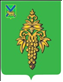 АДМИНИСТРАЦИЯЧУГУЕВСКОГО МУНИЦИПАЛЬНОГО РАЙОНАПРИМОРСКОГО КРАЯПОСТАНОВЛЕНИЕс. ЧугуевкаО внесении изменений в постановление администрации Чугуевского муниципального района от 31.03.2017 г № 189-нпа «Об утверждении административного регламента предоставления муниципальной услуги  «Прием заявлений и постановка на учет детей в целях зачисления в муниципальные образовательные организации, реализующие основные общеобразовательные программы дошкольного образования»На основании  Федерального закона от 06.10. 2003 г. № 131-ФЗ «Об общих принципах организации местного самоуправления в Российской Федерации», Федерального закона от 27.07.2010 г. № 210-ФЗ «Об организации предоставления государственных и муниципальных услуг», Федерального закона от 02.05.2006 г. № 59-ФЗ «О порядке рассмотрения обращений граждан Российской Федерации», поручения Президента Российской Федерации от 20.08.2019 г. № ПР-1755, руководствуясь статьёй 32 Устава Чугуевского муниципального района, администрация Чугуевского муниципального районаПОСТАНОВЛЯЕТ: Внести в постановление администрации Чугуевского муниципального района от 31.03.2017 № 189-нпа «Об утверждении административного регламента предоставления муниципальной услуги «Прием заявлений и постановка на учет детей в целях зачисления в муниципальные образовательные организации, реализующие основные общеобразовательные программы дошкольного образования», следующие изменения:Дополнить пункт 9.2. подпунктом «г» следующего содержания:«г) справка, подтверждающая факт установления инвалидности, или выписка из акта освидетельствования гражданина, признанного инвалидом, выданные федеральными государственными учреждениями медико-социальной экспертизы (для родителей-инвалидов и родителей, имеющих детей-инвалидов, нуждающихся в предоставлении мест в муниципальные образовательные организации, реализующие основные общеобразовательные программы дошкольного образования)».Абзац первый пункта 9.3. изложить в следующей редакции:«9.3. В случае если документы, указанные в пункте 9.2.  не представлены заявителем по собственной инициативе, Управление или МФЦ  (в соответствии с соглашением о взаимодействии, заключенным между МФЦ и Администрацией) запрашивают сведения, содержащиеся в данных документах, самостоятельно в рамках межведомственного информационного взаимодействия, в том числе в электронной форме с использованием единой системы межведомственного электронного взаимодействия (далее - СМЭВ) и подключаемых к ней региональных СМЭВ, и в ФГИС «Региональный реестр инвалидов»».2. Считать утратившим силу постановление администрации Чугуевского муниципального района от 23 апреля 2020 года № 298 – НПА «О внесении изменений в постановление администрации Чугуевского муниципального района от 31.03.2017 г № 189-нпа «Об утверждении административного регламента предоставления муниципальной услуги  «Прием заявлений и постановка на учет детей в целях зачисления в муниципальные образовательные организации, реализующие основные общеобразовательные программы дошкольного образования».3. Контроль за исполнением настоящего постановления возложить на заместителя главы администрации Чугуевского муниципального района Сидорова С.А. 4. Опубликовать настоящее постановление в газете «Наше время» и разместить на официальном сайте Чугуевского муниципального округа.5. Настоящее постановление вступает в силу со дня его официального опубликования.Глава Чугуевского муниципального района, глава  администрации                                                                        Р.Ю. Деменёв